« 27» сентября 2023 года                                                                                          № 115                                                                                             пгт. Кожва, г. Печора, Республики КомиО внесении изменений в постановление администрации городского поселения «Кожва» от 16.07.2012 № 15 «Об утверждении перечня автомобильных дорог общего пользования местного значения муниципального образования городского поселения «Кожва»В соответствии  со ст. 14 Федерального закона от 06.10.2003 № 131-ФЗ «Об общих принципах организации местного самоуправления в Российской Федерации», ст. 13 Федерального закона от 08.11.2007 № 257-ФЗ «Об автомобильных дорогах и о дорожной  деятельности в Российской Федерации и о внесении изменений в отдельные законодательные акты Российской Федерации»,администрация постановляет: Внести в постановление администрации городского поселения «Кожва» от 16.07.2012 № 15 «Об утверждении перечня автомобильных дорог общего пользования местного значения муниципального образования городского поселения «Кожва» следующие изменения: Приложение к постановлению изложить в редакции согласно приложению к настоящему постановлению.Настоящее постановление вступает в силу со дня его подписания и подлежит официальному опубликованию.И.о. руководителя администрации                                                                О.А. БородакоПриложениек постановлению администрациигородского поселения «Кожва»от «27» сентября 2023 года № 115Переченьавтомобильных дорог общего пользования местного значениямуниципального образования городского поселения «Кожва»АДМИНИСТРАЦИЯГОРОДСКОГО ПОСЕЛЕНИЯ«КОЖВА»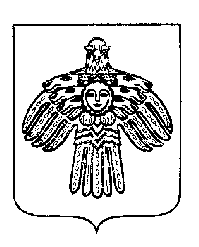 «КОЖВА» КАР  ОВМÖДЧÖМИНСА   АДМИНИСТРАЦИЯ ПОСТАНОВЛЕНИЕШУÖМПОСТАНОВЛЕНИЕШУÖМПОСТАНОВЛЕНИЕШУÖМ«ёПриложение к постановлению администрации городского поселения «Кожва»  от «16» июля 2012 года № 15№п/пИдентификационный номерНаименование автомобильных дорогПротяженность, кмКатегория Тип покрытия187 420 835 ОП МП 001По с. Соколово2,71IVПереходный287 420 835 ОП МП 002По д. Уляшево0,8IVПереходный387 420 835 ОП МП 003По д. Родионово0,2IVПереходный487 420 835 ОП МП 004По пгт. Кожва, в том числе на участках:км 0 – км 2,012,01IVУсовершенствованныйкм 2,01 – км 2,34 0,33IVУсовершенствованный587 420 835 ОП МП 005Подъезд к школе пгт. Кожва1,25IVУсовершенствованный687 420 835 ОП МП 006По пгт. Изъяю1,077IVПереходный787 ОП РЗ 87КПодъезд к с. Соколово 0,807IVПереходный887 420 835 ОП МП 007Подъезд к школе по пгт.Изъяю1,23IVУсовершенствованный